СЕРВИС ЛИЧНЫЙ КАБИНЕТ ФИЗИЧЕСКОГО ЛИЦА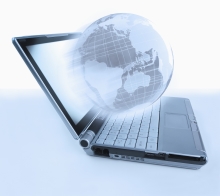 Сервис ЛК ФЛ позволяет налогоплательщику дистанционно осуществлять широкий спектр действий без личного визита в инспекцию: получать актуальную информацию об объектах имущества и транспортных средствах, контролировать состояние расчетов с бюджетом, осуществлять юридически значимый документооборот с налоговым органом, в том числе подавать декларацию о доходах 3-НДФЛ и такие документы, как заявление на зачет или возврат переплаты, заявление на предоставление налоговой льготы или заявление о счетах в иностранных банках, запросить справку о состоянии расчетов с бюджетом, об исполнении обязанности об уплате налогов, акт сверки и другие документы.Документы, требующие подписания электронной подписью, налогоплательщик подписывает своей усиленной неквалифицированной электронной подписью, которую можно получить бесплатно в ЛК ФЛ, без дополнительных визитов в налоговую инспекцию или удостоверяющий центр.Кроме того, сервис позволяет:- получить в электронном виде и оплатить в режиме онлайн либо распечатав платежный документ налоговое уведомление на уплату налогов- выгрузить справку 2-НДФЛ на личный компьютер в виде файла, подписанную электронной подписью налогового органа. Теперь справку 2-НДФЛ можно направить, например, в кредитные организации.В настоящее время ФНС России завершает работы по модернизации сервиса ЛК ФЛ. Налогоплательщики уже сейчас могут ознакомиться с новой версией ЛК ФЛ с измененным дизайном, который разрабатывался по итогам опроса, с учетом предложений и замечаний налогоплательщиков.Концепция нового ЛК – это простота и ясность изложения информации пользователю, удобство использования, в частности, возможность оплаты налогов в один клик.Одно из главных новшеств ЛК – формула расчета налога, которая позволяет не только видеть, как рассчитывается налог и какие элементы участвуют в расчете, но также увидеть расчет налога по своему имуществу.Другое важное новшество ЛК ФЛ – предоставление информации пользователю на основе наиболее часто возникающих у налогоплательщика вопросов, это вкладка «Жизненные ситуации». Здесь собрано порядка 50 конкретных ситуаций, с которыми сталкиваются физические лица в процессе взаимоотношений с налоговым органом, и подробное описание для каждой ситуации.Также создано мобильное приложение ЛК ФЛ с максимально возможным текущим функционалом сервиса, но с учетом преимуществ мобильного устройства. Оно доступно налогоплательщикам с 21.11.2017.